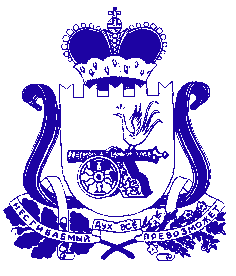 СОВЕТ ДЕПУТАТОВ КРАСНИНСКОГО ГОРОДСКОГО ПОСЕЛЕНИЯКРАСНИНСКОГО РАЙОНА СМОЛЕНСКОЙ ОБЛАСТИ РЕШЕНИЕ                            01 сентября 2023 года  № 30О назначении членов конкурсной комиссиипо отбору кандидатов на должность Главымуниципального образования «Краснинскийрайон» Смоленской области  В соответствии с Федеральным законом  от 6 октября 2003 года  №131-ФЗ «Об общих принципах организации местного самоуправления в Российской Федерации»,  пунктом 4.3  Положения о порядке проведения конкурса по отбору кандидатов на должность Главы муниципального образования «Краснинский район» Смоленской области, утвержденного решением Краснинской районной Думы от 28 декабря 2016 года № 86 (в редакции решений Краснинской районной Думы от 04 декабря 2020 года № 48, от 29 августа 2023 года № 25),   Совет депутатов Краснинского городского поселения Краснинского района Смоленской областиРЕШИЛ:Назначить в состав конкурсной комиссии по отбору кандидатов на должность Главы муниципального образования «Краснинский район» Смоленской области депутатов Совета депутатов Краснинского городского поселения Краснинского района Смоленской области четвертого созыва:- Старовойтову Наталью Викторовну;- Шендалева Вячеслава Александровича.Глава муниципального образованияКраснинского городского поселенияКраснинского района Смоленской области                                М.И.Корчевский